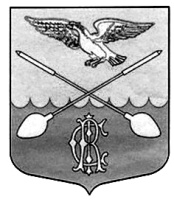  АДМИНИСТРАЦИЯ  ДРУЖНОГОРСКОГО ГОРОДСКОГО ПОСЕЛЕНИЯ  ГАТЧИНСКОГО МУНИЦИПАЛЬНОГО РАЙОНА ЛЕНИНГРАДСКОЙ ОБЛАСТИП О С Т А Н О В Л Е Н И Еот  29.03.2019                                                                                                                           № 129О внесении изменений в постановление администрации Дружногорского городского поселения от 20.11.2017 № 424 «Об утверждении технологической схемы предоставления муниципальной услуги «Прием в эксплуатацию после переустройства и (или) перепланировки жилого помещения»Руководствуясь ст.7 Федерального закона от 06.10.2003 № 131-ФЗ «Об общих принципах организации местного самоуправления в Российской Федерации», Федеральным законом от 27.07.2010 № 210-ФЗ «Об организации предоставления государственных и муниципальных услуг», Федеральным законом от 27.12.2018 №558-ФЗ «О внесении изменений в Жилищный кодекс Российской Федерации в части упорядочения норм, регулирующих переустройство и (или) перепланировку помещений в многоквартирном доме», Постановлением администрации Дружногорского городского поселения  от  20.06.2011 г. № 167 «О порядке разработки и утверждения административных регламентов предоставления муниципальных услуг», учитывая представление Гатчинской городской прокуратуры от 19.02.2019 № 7-68-2019, в соответствии с Уставом муниципального образования, администрация Дружногорского городского поселенияП О С Т А Н О В Л Я Е Т:Внести изменения постановление администрации Дружногорского городского поселения от 20.11.2017 № 424 «Об утверждении технологической схемы предоставления муниципальной услуги «Прием в эксплуатацию после переустройства и (или) перепланировки жилого помещения»: вместо слов «жилого помещения» читать «помещения в многоквартирном доме», далее по тексту;Настоящее постановление подлежит официальному опубликованию и размещению на официальном сайте Дружногорского городского поселения.И.о. главы администрацииДружногорского городского  поселения                                                                      И.В. Отс